--  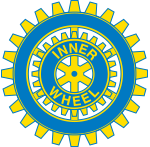 Svenska Inner Wheel Rådet                     Samtycke till Inner Wheels (här nedan IW) hantering av dina uppgifter i enlighet med Dataskyddsförordningen (GDPR).Information om hantering av dina personuppgifter i enlighet med Dataskyddsförordningen (GDPR) och IW IT-policySom en förutsättning för att du ska kunna vara medlem behöver vi registrera uppgifter om dig för att hantera ditt medlemskap.IW behöver e-postadress för att ge dig medlemsinformation. Har du ingen kommer din klubb ordna detta och övrig information på annat sätt.När du loggar in på Min profil på Inner Wheel.se – Medlemsregistret kan du se de kontaktuppgifter som finns om dig. Du kan ändra dessa själv eller genom att ta kontakt med Din IT-ansvariga i klubben.Personuppgiftsansvarig
Varje klubb administrerar själv sina lokala medlemmar och genom ditt medlemskap blir du automatiskt medlem i Inner Wheel Sverige. Matrikelansvarig och/eller sekreteraren i den lokala klubben är personuppgiftsansvariga för uppgifterna i vårt medlemsregister. Vilka uppgifter samlar vi in? 
Vi hämtar in uppgifter direkt från dig. Det gäller namn, födelsedata, adress, e-postadress, telefon/mobilnummer och foto av dig.  Födelsedata och foto är frivilligt.Inner Wheel behöver ditt godkännande på att uppgifter om dig finns lagrade i vårt Medlemsregister. Uppgifterna kommer att förvaltas av oss inom föreningen och av genom biträdesavtal godkända samarbetspartner.  Även i vår tidskrift IW-Nytt kommer du kunna finnas med i reportage med namn och bild.Utlämnande av uppgifter 
IW lämnar aldrig ut några medlemsuppgifter till utomstående.  Dina rättigheter Du har rätt att få information om behandlingen av dina personuppgifter. En sådan begäran skickas till matrikelansvarig i klubben (se klubbens sida). Du kan också begära att personuppgifter rättas eller raderas genom att kontakta matrikelansvarig i klubben. Du kan också anmäla till matrikelansvarig i klubben om du inte längre vill ta emot e-post. Du kan lämna klagomål om IW:s hantering av dina personuppgifter direkt till myndigheten Datainspektionen (www.datainspektionen.se) Har du frågor som rör behandlingen av dina personuppgifter? Kontakta IW:s IT-samordnare eller din matrikelansvarig.Denna del behålls av medlemmen.Denna del lämnas till klubbens IT-samordnare, matrikelansvarige eller sekreterare.SamtyckeJag har tagit del av IW:s IT-policy och information om hur detta påverkar mig.
Jag godkänner att IW i sitt register får lagra de personuppgifter som behövs för att kunna hålla ett fungerande register i föreningen.
Jag godkänner att föreningen har ansiktsfoto på mig inlagt i registret och även foton på mig i referat från olika sammankomster. 
Godkänner jag inte detta är det jag själv som bevakar att detta efterlevs.
Jag godkänner att jag finns med i föreningens tidskrift IW-Nytt med bild och med namn i referat från olika sammankomster. 
Godkänner jag inte detta är det jag själv som bevakar att detta efterlevs.
Jag godkänner att mina uppgifter, då jag lämnat föreningen, ligger kvar i registret fram till nästkommande verksamhetsårs slut.Ort och datum   ____________________________________________________Underskrift och namnet textat:_________________________________________________________________________________________________________________Mottaget av:_________________________________________________________